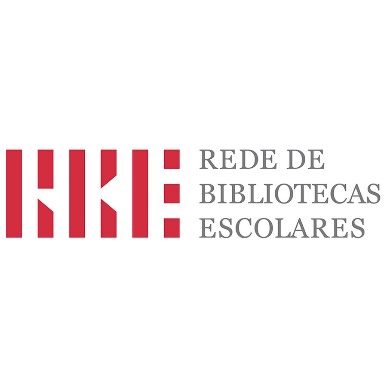 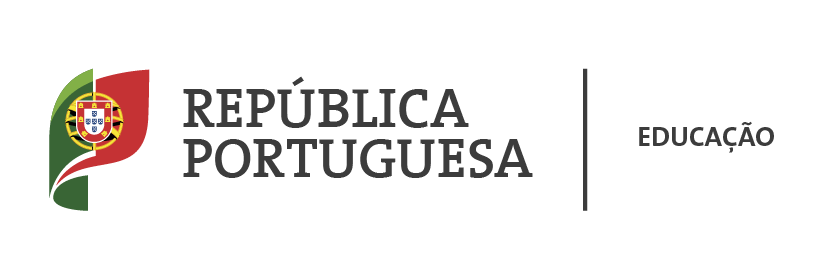 DECLARAÇÃO, portador do BI/CC n•, docente do quadro de (código   ), n.º de candidato, vem por este meio manifestar o seu interesse no exercício do cargo de professor bibliotecário, de acordo com a Portaria n.º 192-A/2015 de 29 de junho.Morada: ; Telefone n.º: 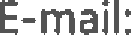 Mais se acrescenta que, no que respeita aos requisitos para o desempenho do cargo, a sua situação é a seguinte:Formação na área das bibliotecas escolaresTem os cursos e a formação contínua creditada, conforme anexo o “Pontuações na área da Formação” devidamente certificados pelos documentos constantes no seu processo individual, o que perfaz um total de   pontos.Formação em TICDetém horas de formação, conforme certificados arquivados no seu processo / tem o certificado de competências digitais, arquivado no seu processo.Experiência de coordenação Desempenhou as funções de durante   anos, conforme consta no seu processo individual, o que Ihe confere  pontos.Experiência de equipaPertenceu à equipa da biblioteca escolar durante  anos, conforme consta no seu processo, o que Ihe confere 	pontos.De acordo com a fórmula A (formação em bibliotecas escolares) + B (coordenação de Bibliotecas Escolares) + C (participação em Equipas de Bibliotecas Escolares), o docente acumula um total de  pontos.Assinatura ____________________________Data:  / / 2023